РОССИЙСКАЯ ФЕДЕРАЦИЯЧЕЛЯБИНСКАЯ ОБЛАСТЬКУНАШАКСКИЙ МУНИЦИПАЛЬНЫЙ РАЙОНСОВЕТ ДЕПУТАТОВ МУСЛЮМОВСКОГО СЕЛЬСКОГО ПОСЕЛЕНИЯРЕШЕНИЕот 24.12.2021 г.    № 28О внесении изменений в Правила благоустройства на территории Муслюмовского сельского поселенияВ соответствии со ст.45.1 Федерального закона от 06 октября 2003 г. № 131 «Об общих принципах организации местного самоуправления в Российской Федерации», письмом  Министерства строительства и инфраструктуры Челябинской области от 05.10.2021 г. № 12100 по контролю за незаконным размещением рекламы,очистке рекламного мусора фасадов зданий,объектов благоустройства и уличной дорожной сети ,Уставом Муслюмовского сельского поселения Совет депутатов Муслюмовского сельского поселенияРЕШАЕТ:1. Внести следующие изменения в Правила благоустройства на территории Муслюмовского сельского поселения, утвержденные решением Совета депутатов Муслюмовского сельского поселения от 23.11.2017 г. № 38; с изменениями  от 25.10.2018 г. № 22 ст.9 заменитьследующим  содержанием:ст.9  Размещениеисодержаниеинформационныхконструкций Настоящие Правила размещения и содержания информационных конструкций на территории сельского поселения(далее- Правила) определяют виды информационных конструкций, размещаемых всельском  поселении,устанавливают требованиякуказанныминформационнымконструкциям,ихразмещению и содержанию.В случаях, если здание, строение, сооружение расположено в границах охранных зон объектов культурного наследия сельского поселения, зон регулирования застройки и хозяйственной деятельности объектов культурного наследия, зон охраняемого природного ландшафта, информационные конструкции размещаются в соответствии с установленными регламентами данных зон. В вопросах, не урегулированных регламентами данных зон, при размещении и содержанииинформационныхконструкцийнатерриториисельского поселения применяются настоящие Правила.Информационная конструкция	- элемент благоустройства, выполняющий функцию информирования населения сельского поселения и соответствующийтребованиям,установленнымнастоящимиПравилами.Натерриториисельского поселенияосуществляетсяразмещение информационных конструкций следующих видов:указатели наименований улиц, площадей, проездов, переулков, набережных, скверов, тупиков, бульваров, аллей, путепроводов (представляют собой дополнительные элементы и устройства с максимальной площадью одной стороны указателя не более1 кв.м, предназначенныедляразмещениясведенийинформационногохарактерао направлении движения и расстоянии до места нахождения каких-либо заинтересованных лиц), а также указатели номеров домов, картографической информации, маршрутов	(схемы) движения и расписания пассажирского транспорта;вывески	- информационные конструкции, размещаемые на фасадах, крышах или иных внешних поверхностях	(внешних ограждающихконструкциях)зданий,строений,сооружений,включаявитрины	(витрина	- остекленная часть экстерьера здания, строения, сооружения, предназначенная для экспозиции товаров и услуг, для информации	(рекламы) их содержания и особенностей потребления покупателями), а также на внешних поверхностях нестационарных торговыхобъектоввместефактическогонахожденияилиосуществления деятельности организации или индивидуального предпринимателя, содержащие:а) сведения о профиле деятельности организации, индивидуального предпринимателя и(или) виде реализуемых ими товаров, оказываемых услугах и	(или) их наименованиях	(фирменное наименование, коммерческое обозначение, изображение товарного знака, знака обслуживания) в целях извещения неопределенного круга лиц о фактическомместоположении(местеосуществлениядеятельности)данной организации, индивидуального предпринимателя;б)сведения,размещаемыевслучаях,предусмотренныхЗаконом Российской Федерации от	07.02.1992 № 2300-1	«О защите прав потребителей».Содержаниеинформационныхконструкцийосуществляется собственниками (правообладателями) данных объектов.Размещение информационных конструкций в виде отдельно стоящих конструкций допускается только при условии их установки в границах земельного участка, на котором располагаются здания, строения, сооружения, являющиеся местом фактического нахождения, осуществления деятельности организации, индивидуального предпринимателя, сведения о которых содержатся в данных информационных конструкциях и которым указанные здания, строения, сооруженияиземельныйучастокпринадлежатнаправесобственностиили ином вещном праве.Внешнийвидконструкций,указанныхвабзацепервомнастоящей части, определяется в соответствии с дизайн-проектом размещения информационной конструкции.Критериямиоценкидизайн-проектаразмещенияинформационной конструкциинасоответствиевнешнемуархитектурно-градостроительному облику сельского поселения является:обеспечениесохранностивнешнегоархитектурно- градостроительного облика сельского поселения;соответствие местоположения и эстетических характеристик информационнойконструкции(форма,параметры(размеры),пропорции, цвет,масштаб)стилистикеобъекта (классика,ампир,модерн,барокко),на котором она размещается;привязкаотдельностоящихконструкцийккомпозиционнымосям здания, строения, сооружения на земельном участке;привязканастенныхконструкцийккомпозиционнымосям конструктивных элементов фасадов объектов;привязкавновьразмещаемыхинформационныхконструкцийкуже установленным информационным и рекламным конструкциям;соблюдениеединойгоризонтальнойосиразмещениянастенных конструкций с иными настенными конструкциями в пределах фасада объекта.Согласование дизайн-проекта информационной конструкции осуществляетсявдобровольномпорядкевслучае, еслиинформационная конструкция размещена в соответствии с настоящими Правилами.Использование в текстах	(надписях), размещаемых на информационныхконструкциях,товарныхзнаковизнаковобслуживания, в том числе на иностранных языках, осуществляется только при условии их предварительной регистрации в установленном порядке на территории Российской Федерации или в случаях, предусмотренных международным договором Российской Федерации. При указании в вывеске фирменного наименования,коммерческогообозначения,изображениятоварногознака, знака обслуживания организации, индивидуального предпринимателя допускается не указывать в данной вывеске сведения о профиле деятельности организации, индивидуального предпринимателя, виде реализуемых ими товаров, оказываемых услуг.Приразмещениивывесокв сельском поселении запрещается:вслучаеразмещениявывесокнавнешнихповерхностях многоквартирных домов:а) нарушение геометрических параметров (размеров) вывесок; б)нарушениеустановленныхтребованийкместамразмещениявывесок;в)вертикальныйпорядокрасположениябуквнаинформационном поле вывески;г) размещение вывесок выше линии второго этажа	(линии перекрытий между первым и вторым этажами);д)размещениевывесокнакозырькахзданий,заисключением размещения на фризе козырька здания;е)полноеперекрытие(закрытие)оконныхидверныхпроемов,а также витражей и витрин;ж)размещениевывесоквоконныхпроемах,еслионизанимают более 30 процентов от общего остекления оконного проема;з)размещениевывесокнаскатахкрыш,лоджияхибалконах;и)размещениевывесокнаархитектурныхдеталяхфасадовобъектов(втомчисленаколоннах,пилястрах,орнаментах,лепнине);к) размещение вывесок на расстоянии ближе чем	2мот мемориальных досок;л)перекрытие(закрытие)указателейнаименованийулициномеров домов;м)размещениенастенныхвывесокоднанаддругой;н)размещениеконсольныхвывесокнарасстояниименее10мдруготдруга,атакжеоднойконсольнойвывескинаддругой;о) размещение вывесок путем непосредственного нанесения на поверхность фасада декоративно-художественного и	(или)текстового изображения (методом покраски, наклейки и иными методами);п) размещение вывесок с помощью демонстрации постеров на динамическихсистемахсменыизображений(роллерныесистемы,системы поворотных панелей	- призматроны) или с помощью изображения, демонстрируемого на электронных носителях	(экраны	(телевизоры), бегущая строка), за исключением вывесок, размещаемых в витрине;р)окраскаипокрытиедекоративнымипленкамиповерхности остекления витрин и окон;с)заменаостеклениявитринсветовымикоробами;т)устройствоввитринеконструкцийэлектронныхносителей(экранов,телевизоров)навсювысотуи(или)длинуостеклениявитрины; у) размещение вывесок с использованием подсветки в нарушениедействующихгигиеническихтребованийкестественному,искусственному и совмещенному освещению жилых зданий;вслучаеразмещениявывесокнавнешнихповерхностяхиных зданий, строений, сооружений:а) нарушение геометрических параметров (размеров) вывесок; б)нарушениеустановленныхтребованийкместамразмещениявывесок;в)вертикальныйпорядокрасположениябуквнаинформационном поле вывески;г) размещение вывесок выше линии третьего этажа	(линии перекрытий между вторым и третьим этажами). Для зданий, строений, сооружений, являющихся многоквартирными жилыми домами и объектамикультурногонаследиясельского поселения,запрещеноразмещение вывесок выше линии первого этажа(линии перекрытий между первым и вторым этажами);д)размещениевывесокнакозырькахзданий,строений,сооружений, за исключением размещения на фризе козырька здания, строения, сооружения;е)полноеиличастичноеперекрытиеоконныхидверныхпроемов,а также витражей и витрин;ж)размещениевывесоквоконныхпроемах,еслионизанимают более 30 процентов от общего остекления оконного проема;з)размещениевывесокнаскатахкрыши,лоджияхибалконах;и)размещениевывесокнаархитектурныхдеталяхфасадовобъектов(втомчисленаколоннах,пилястрах,орнаментах,лепнине);к) размещение вывесок на расстоянии ближе чем	2мот мемориальных досок;л)перекрытиеуказателейнаименованийулициномеровдомов; м) размещение настенных вывесок одна над другой;н)размещениеконсольныхвывесокнарасстояниименее10мдруг от друга, а также одной консольной вывески над другой;о) размещение вывесок путем непосредственного нанесения на поверхность фасада декоративно-художественного и	(или)текстового изображения (методом покраски, наклейки);п) размещение вывесок с помощью демонстрации постеров на динамическихсистемахсменыизображений(роллерныесистемы,системы поворотных панелей	- призматроны) или с помощью изображения, демонстрируемого на электронных носителях	(экраны	(телевизоры), бегущая строка), за исключением вывесок, размещаемых в витрине;р)окраскаипокрытиедекоративнымипленкамиповерхности остекления витрин и окон;с)заменаостеклениявитринсветовымикоробами;т)устройствоввитринеконструкцийэлектронныхносителей-экранов(телевизоров)навсювысотуи(или)длинуостеклениявитрин; у)размещениевывесоксиспользованиемподсветкивнарушениедействующихгигиеническихтребованийкестественному,искусственному и совмещенному освещению жилых зданий;размещениевывесокнаограждающихконструкциях(заборах,шлагбаумах,ограждениях,перилах);размещениевывесокввидеотдельностоящихсборно-разборных(складных)конструкций-штендеров;размещениевывесокнаограждающихконструкцияхсезонных кафе при стационарных предприятиях общественного питания;размещениевывесокнавнешнихповерхностяхобъектов незавершенного строительства.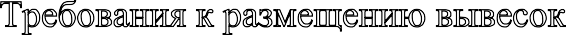 Вывескиразмещаютсянафасадах,крышах,на(в)витринах зданий, строений, сооружений.На внешних поверхностях одного здания, строения, сооружения организация, индивидуальный предприниматель вправе установить не болееоднойинформационнойконструкциикаждогоизследующихтипов (за исключением случаев, предусмотренных настоящими Правилами):настенная конструкция	(конструкция вывесок располагается параллельнокповерхностифасадовобъектови(или)ихконструктивных элементов непосредственно на плоскости фасада объекта);консольная конструкция	(конструкциявывесокрасполагается перпендикулярно к поверхности фасадов объектов и	(или) их конструктивных элементов);витринная конструкция	(конструкциявывесокрасполагаетсяв витрине на внешней и (или) с внутренней стороны остекления).Организации,индивидуальныепредприниматели,осуществляющиедеятельностьпооказаниюуслугобщественногопитания,дополнительнок информационной конструкции, указанной в абзаце втором настоящей части, вправе разместить не более одной информационной конструкции, содержащей сведения об ассортименте блюд, напитков и иных продуктов питания, предлагаемых при предоставлении ими указанных услуг, в том числе с указанием их массы(объема) и цены(меню), в виде настенной конструкции.Вывескимогутбытьразмещеныввидеединичнойконструкциии (или) комплекса идентичных и(или) взаимосвязанных элементов одной информационной конструкции, указанных в части 2 настоящей статьи.Витринные конструкции признаются комплексом идентичных и (или)взаимосвязанныхэлементовединойинформационнойконструкциив случаеихразмещениявсоответствиистребованияминастоящихПравилв более чем одной витрине.Организации,индивидуальныепредпринимателиосуществляют размещениеинформационныхконструкцийнаплоскихучасткахфасада, свободных от архитектурных элементов, исключительно в пределах площадивнешнихповерхностейобъекта,соответствующейфизическим размерам занимаемых данными организациями, индивидуальными предпринимателями помещений на праве собственности, ином вещном праве или обязательственном праве.Вывески, содержащие меню, размещаются на плоских участках фасада,свободныхотархитектурныхэлементов,непосредственноувхода (справа или слева) в помещение или на входных дверях в него, не выше уровня дверного проема.Приразмещениинаодномфасадеобъектаодновременновывесок нескольких организаций, индивидуальных предпринимателей указанные вывески размещаются в один высотный ряд на единой горизонтальной линии (на одном уровне, высоте).Вывескимогутсостоятьизследующихэлементов: информационное поле (текстовая часть); декоративно-художественные элементы.Высота художественно-декоративных элементов не	должна превышатьвысотутекстовойчастивывескиболеечемвполторараза.Навывескеможетбытьорганизованаподсветка.Настенныеконструкции,размещаемыенавнешнихповерхностях зданий, строений, сооружений, должны соответствовать следующим требованиям:настенные конструкции размещаются над входом или оконными проемами (витринами)помещенийнаединойгоризонтальнойосисиными настенными конструкциями, установленными в пределах фасада, на уровне:линии перекрытий между вторым и третьим этажами, кроме зданий, строений,сооружений,являющихсямногоквартирнымижилымидомамииобъектамикультурногонаследия сельского поселения;линииперекрытиймеждупервымивторымэтажамилибониже указанной линии.В случае, если помещения располагаются в подвальных или цокольных этажах объектов и отсутствует возможность такого размещения, вывески могут быть размещены над оконными проемами подвальногоилицокольногоэтажа,нонениже 0,60мотуровняземлидо нижнего края настенной конструкции. При этом вывеска не должна выступать от плоскости фасада более чем на 0,10 м;максимальныйразмернастенныхконструкций,размещаемых организациями, индивидуальными предпринимателями на внешних поверхностях зданий, строений, сооружений, не должен превышать:повысоте 0,50м,заисключениемразмещениянастеннойвывескина фризе, размещения настенной вывески, представляющей собой объемные буквыисимволыбезиспользованияподложки,иразмещениявывесокили указателей на здании или сооружении, не являющемся многоквартирным жилым домом и (или) объектом культурного наследия сельского поселения, с количеством владельцев не менее пяти с одним общим входом(при размещении вывесок и указателей используется блочная информационная конструкция со сменными панелями);по длине	70 процентов от длины фасада, соответствующей занимаемым данными организациями, индивидуальными предпринимателями помещениям, но не более	15мдляединичной конструкции.При размещении настенной конструкции, представляющей собой объемные буквы и символы без использования подложки, на фасаде здания,строения,сооружениявысотатакойвывескинедолжнапревышать 0,75м (сучетомвысотывыносныхэлементовстрочныхипрописныхбукв за пределами основного шрифта, но не более0,50 м, а также высоты декоративно-художественных элементов).Приразмещениинастеннойконструкциивпределах70процентовот длины фасада в виде комплекса идентичных взаимосвязанных элементов (информационное поле(текстовая часть) и декоративно-художественные элементы) максимальный размер каждого из указанных элементов не может превышать 10 м в длину.Максимальныйразмервывесок,содержащихменю,недолжен превышать:повысоте0,80м; по длине 0,60 м.Крайняяточкаэлементовнастеннойконструкциинедолжна находиться на расстоянии более чем 0,20 м от плоскости фасада.Допустимыйразмервывесок,содержащихсведенияонаименовании организации,видедеятельности,местееенахождения (адрес)ирежимеее работы, в соответствии со статьей9 Закона Российской Федерацииот07.02.1992№2300-1«Озащитеправпотребителей»составляет: не более 0,60 м по высоте;неболее0,40подлине.При этом высота букв, знаков, размещаемых на данной информационнойконструкции(вывеске),недолжнапревышать0,10м.Допустимыйразмерблочнойконструкциинедолженпревышать: по высоте 1,40 м;подлине0,70м.Вслучаеразмещениядвухблочныхконструкцийдляоднойвходной группы здания, строения, сооружения указанные конструкции должны размещаться симметрично по оси данной входной группы.При наличии на внешних поверхностях здания, строения, сооружения в месте элементов систем газоснабжения и	(или) водоотведения(водосточных труб) размещение настенных конструкций осуществляетсяприусловииобеспечениябезопасностиуказанныхсистем.В случае расположения на одном фасаде здания, строения, сооружения нескольких информационных конструкций указанные конструкциидолжныбытьрасположеныводнойплоскостиотносительно вертикальной плоскости фасада, на котором они размещены;приналичиинафасадеобъектафризанастеннаяконструкция размещаетсяисключительнонафризевсоответствиисоследующими требованиями:конструкциинастенныхвывесок,допускаемыхкразмещениюна фризе, представляют собой объемные символы	(без использования подложкилибосиспользованиемподложки),атакжесветовыекороба;прииспользованиивнастеннойконструкции,размещаемойнафризе, подложки указанная подложка размещается на фризе на длину, соответствующую физическим размерам занимаемых соответствующими организациями, индивидуальными предпринимателями помещений.Высотаподложки,используемойдляразмещениянастеннойконструкции на фризе, должна быть равна высоте фриза. Общая высота информационного поля	(текстовой части), а также декоративно- художественных элементов настенной конструкции, размещаемой на фризе в виде объемных символов, не может быть более70 процентов высоты фриза	(с учетом высоты выносных элементов строчных и прописныхбуквзапределамиразмераосновногошрифта,атакжевысоты декоративно-художественных элементов), а их длина	- не более70процентовдлиныфриза.Объемныесимволы,используемыевнастенной конструкции на фризе, должны размещаться на единой горизонтальной оси. В случае размещения на одном фризе нескольких настенных конструкций для них может быть организована единая подложка для размещения объемных символов;размещениенастеннойконструкции(настенныхконструкций)ввиде светового короба(световых коробов) на фризе допускается только приусловииорганизацииданногосветовогокороба (световыхкоробов)навсю высоту соответствующего фриза;при наличии на фасаде объекта козырька настенная конструкция можетбытьразмещенанафризекозырькастроговгабаритахуказанного фриза. Размещение настенной конструкции непосредственно на конструкции козырька запрещается.Информационное поле настенных конструкций, размещаемых на фасадах объектов, являющихся объектами культурного наследия либо выявленными объектами культурного наследия, должно выполняться из отдельныхэлементов (букв,обозначений,декоративныхэлементовит.д.), без использования подложки в виде непрозрачной основы для их крепления.В дополнение к настенной конструкции, размещаемой непосредственнонафасадахзданий,строений,сооружений,допускается размещение вывесок на дверях входных групп, в том числе методом нанесения трафаретной печати или иными аналогичными методами на остекление дверей.Максимальныйразмерданныхвывесокнедолженпревышать: по высоте 0,40 м;подлине0,30м.Консольныеконструкциирасполагаютсяводнойгоризонтальной плоскости фасада, в том числе у арок, на границах и внешних углах зданий, строений, сооружений в соответствии со следующими требованиями:расстояниемеждуконсольнымиконструкцияминеможетбыть менее10 м;расстояниеотуровняземлидонижнегокраяконсольной конструкции должно быть не менее 2,50 м;консольнаяконструкциянедолжнанаходитьсяболеечемна0,20мотплоскостифасада,акрайняяточкаеелицевойстороны-на расстоянии более чем1 м от плоскости фасада. В высоту консольная конструкция не может превышать 1 м;максимальные параметры(размеры) консольных конструкций, размещаемых на фасадах объектов, являющихся объектами культурного наследияиливыявленнымиобъектамикультурногонаследия,недолжны превышать 0,50 м по высоте и 0,50 м по ширине;при наличии на фасаде объекта настенных конструкций консольныеконструкциирасполагаютсясниминаединойгоризонтальной оси;консольныеконструкциинемогутбытьрасположенывышелиниитретьегоэтажа(линииперекрытиймеждувторымитретьимэтажами).Витринные конструкции являются одним из способов внутреннегооформлениявитрин.Размещениевитринныхконструкцийпри оформлении витрин осуществляется в соответствии с требованиями,установленныминастоящимиПравилами.Витринныеконструкции размещаются в витрине на внешней и	(или) с внутренней сторон остекления витрины объектов в соответствии со следующими требованиями:максимальный размер витринных конструкций	(включая электронные носители-экраны(телевизоры), размещаемых в витрине, а такжесвнутреннейстороныостеклениявитрины,недолженпревышать половины размера остекления витрины по высоте и половины размера остекления витрины по длине;информационные конструкции	(вывески), размещенные на внешней стороне витрины, не должны выходить за плоскость фасада объекта.Параметры (размеры)вывески,размещаемойнавнешнейстороне витрины, не должны превышать в высоту0,40 м, в длину- длину остекления витрины;непосредственнонаостеклениивитриныдопускаетсяразмещение вывески в виде отдельных букв и декоративных элементов, в том числе методом нанесения трафаретной печати или иными аналогичными методами. При этом максимальный размер вывески, размещаемой на остеклении витрины, не должен превышать в высоту 0,15 м;приразмещениивывескиввитрине(сеевнутреннейстороны) расстояние от остекления витрины до витринной конструкции должно составлять не менее 0,15 м.В дополнение к вывеске, размещенной на фасаде здания, строения, сооружения, разрешается размещение информационной конструкциинакрышеуказанногоздания,строения,сооруженияв соответствии со следующими требованиями:размещение информационных конструкций на крышах зданий, строений, сооружений допускается при условии, если единственным собственником	(правообладателем) указанного здания, строения, сооружения является организация, индивидуальный предприниматель, сведенияокоторомсодержатсявданнойинформационнойконструкциии в месте фактического нахождения(месте осуществления деятельности) которого размещается указанная информационная конструкция;на крыше одного объекта может быть размещена только одна информационная конструкция, за исключением случаев размещения крышныхконструкцийнаторговыхцентрах. на торговых, торгово-развлекательных центрах, кинотеатрах, театрах, цирках допускается размещение более одной крышной конструкции(нонеболееоднойкрышнойконструкцииотносительно каждогофасада,поотношениюккоторомуониразмещены).Приэтом крышные конструкции, размещаемые на торговых и торгово- развлекательныхцентрах;информационное поле вывесок, размещаемых на крышах объектов,располагаетсяпараллельнокповерхностифасадовобъектов,по отношению к которым они установлены, выше линии карниза, парапета объекта или его стилобатной части;конструкции вывесок, допускаемых к размещению на крышах зданий,строений,сооружений,представляютсобойобъемныесимволы (без использования подложки), которые могут быть оборудованы исключительно внутренней подсветкой;высотаинформационныхконструкций(вывесок),размещаемыхна крышах зданий, строений, сооружений, за исключением торговых и торгово-развлекательных центров, с учетом всех используемых элементов должна быть:не более 0,80 м для 1 - 2 - этажных объектов; не более 1,20 м для 3 - 5 - этажных объектов. Высота информационных конструкций(вывесок), размещаемых на крышах торговых и торгово-развлекательных центров, с учетом всех используемыхэлементов, впропорциональномсоотношениидолжнабыть неболее1/5относительнообщейвысотысоответствующеготорговогоили торгово-развлекательного центра, но не более 4 м.Размещение информационных конструкций на фасадах торговых, торгово-развлекательныхцентров,кинотеатров,театров,цирков,атакже нежилых зданий осуществляется по критериям, указанным в абзацах втором, третьем, пятом, шестом, седьмом части6статьи1 настоящих Правил;длинавывесок,устанавливаемыхнакрышеобъекта,неможет превышать половину длины фасада, по отношению к которому они размещены;параметры(размеры)информационныхконструкций(вывесок), размещаемыхнастилобатнойчастиобъекта,определяютсявзависимости от этажности стилобатной части объекта в соответствии с требованиями пунктов 6 и 7 настоящей части.Запрещаетсяразмещениеинформационныхконструкций (вывесок) на крышах зданий, строений, сооружений, являющихся объектами культурного наследия или выявленными объектами культурного наследия.Внешний вид информационных конструкций	(вывесок), размещаемыхнакрышездания,строения,сооружения,определяетсяв соответствии с требованиями настоящих Правил.Приналичиинафасадахобъектовархитектурно-художественных элементов размещение данных конструкций осуществляется согласно дизайн-проекту размещения вывески.Местоположениеипараметры	(размеры)вывесок,устанавливаемыхнанестационарныхторговыхобъектахплощадью 12 кв.	м, определяются типовыми архитектурными решениями нестационарных торговых объектов.На период размещения сезонного кафе при стационарном предприятии общественного питания допускается размещение вывесок путем нанесения надписей на маркизы и зонты, используемые для обустройства данного сезонного кафе. При этом высота размещаемых вывесокдолжнабытьнеболее 0,20м.Вслучаеиспользованияввывесках, размещаемых на маркизах и зонтах сезонного кафе, изображения товарного знака, знака обслуживания высота указанного изображения не должна превышать0,30 м, а информационное поле(текстовая часть) и декоративно-художественныеэлементывывескидолжныбытьразмещены на единой горизонтальной оси.Для нежилых помещений, расположенных в стилобатной части жилого дома, имеющего этажность	2 и более, размещение информационных конструкций на фасаде здания осуществляется по критериям,указаннымвабзацахвтором,третьем,пятом,шестом,седьмом части	6	статьи	1 настоящих Правил. Настенные информационные конструкции, размещаемые в стилобатной части здания, представляют собой объемные буквы и символы без использования подложки.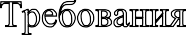 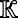 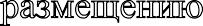 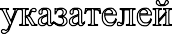 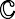 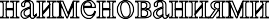 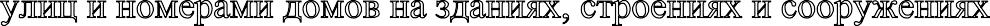 Указатели наименований улиц и номеров домов (далее - домовые указатели) натерриториисельского поселенияразмещаютсянафасадахзданий, строенийисооруженийипредставляютсобойунифицированныеэлементы сельской ориентирующей информации,обозначающие наименования улиц, номера домов, корпусов, подъездов и квартир в них.Домовые указатели представляют собой конструкцию, изготовленнуювантивандальномисполнении,размерами1300х325ммдля указателя наименования улицы,325х325мм-для домового указателя номера дома;синий фон,белый цвет для основного и дополнительного текста.Длядомовогоуказателядопускаетсясовмещенноеразмещение наименования улицы и номера дома на конструкции размерами 1300х325 мм.Домовые указатели должны быть с высокимидекоративными и эксплуатационнымикачествами,устойчивыквоздействиюклиматических условий,	иметь гарантированную антикоррозийную стойкость. Конструктивное решение домовых указателей должно обеспечивать прочность,удобствокрепежа,удобствообслуживания(очистки, ремонта).Домовыеуказателиразмещаютсявсоответствиисоследующими требованиями:погоризонтали-нарасстояниинеменее450ммотуглаздания;повертикали-нарасстоянииот2,5до3,0мотземли,какправило, между первыми вторым этажами здания;наулицахсодностороннимдвижениемтранспорта - настороне фасада, ближней по направлению движения транспорта;уарки - нарасстояниинеменее 450 ммотаркисправойстороны или над проемом;на дворовых фасадах	-	впростенкесостороны внутриквартального проезда;придлинефасадаболее100м-наегопротивоположныхсторонах;прирасположениизданиянаперекресткеилиприобщейдлине периметра здания более100м допускается размещение более одного домового указателя;научасткефасада, свободномотвыступающихархитектурныхи декоративных деталей;ссоблюдениемединойвертикальнойотметкиразмещениязнаков на соседних фасадах;по нечетной стороне улицы,площади,проспекта-с левой стороныфасадаздания, апочетнойстороне - справойстороныфасада здания (при ориентации со стороны тротуара).Запрещаетсяразмещениедомовыхуказателейнаучасткахфасада, плохо просматривающихся со стороны транспортного и пешеходного движения,вблизи выступающих элементов фасада или на заглубленных участках фасада, на элементах декора, карнизах, воротах.Таблички с указанием номеров подъездов,а также номеров квартир,расположенныхвданномподъезде,должнывывешиватьсяу входа в подъезд.Они должны быть размещены однотипно в каждом подъезде, доме, микрорайоне.Навновьпостроенныхзданиях,строенияхисооруженияхдомовые указателидолжныбытьустановленыдопредъявленияобъектакприемкев эксплуатацию.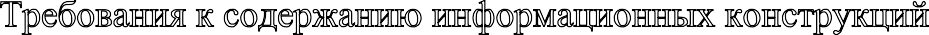 Не допускается наличие на информационных конструкциях механическихповреждений,прорывовразмещаемыхнанихполотен,а также нарушение целостности конструкции.Металлическиеэлементыинформационныхконструкцийдолжны быть очищены от ржавчины и окрашены.Размещение на информационных конструкциях объявлений, постороннихнадписей,изображенийидругихсообщений,неотносящихся к данной информационной конструкции, запрещено.Информационныеконструкцииподлежатпромывкеиочисткеот грязи и мусора собственниками данных конструкций по меренеобходимости(померезагрязненияинформационнойконструкции),но не реже двух раз в месяц.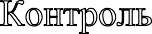 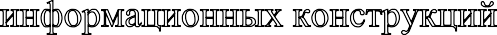 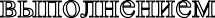 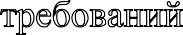 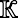 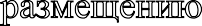 Контроль за выполнением требований к размещению информационныхконструкций,выявлениеинформационныхконструкций, не соответствующих требованиям настоящих Правил, осуществляется уполномоченным органом администрации сельского поселения Кунашакского района. Владельцу (в случае невозможности установления собственника вывески-собственнику или иному законному владельцу недвижимого имущества,к которому присоединена информационная конструкция) вывески уполномоченным органом администрации Муслюмовского сельского поселения Кунашакского муниципального района выдаетсяпредписаниеоприведенииинформационной конструкции в соответствие с требованиями настоящих Правил либо проведении демонтажа информационной конструкции в добровольном порядке в указанный срок.Демонтаж вывески представляет собой разборку информационной конструкции	(вывески) на составляющие элементы, в том числе с нанесениемущербаконструкциивывескиидругимобъектам,скоторыми демонтируемая вывеска конструктивно связана, ее снятие с внешних поверхностей зданий, строений, сооружений, на которых указанная вывеска размещена.Формапредписаниявладельцувывески,несоответствующей установленным	требованиям, утверждается постановлением администрации  Муслюмовского сельского поселения Кунашакского муниципального района .Приведение вывески в соответствие с установленными требованияминаоснованиипредписанияосуществляетсявладельцем указанной вывески за счет его собственных средств.Демонтаж вывески в добровольном порядке осуществляется владельцем данной вывески с последующим восстановлением внешних поверхностей объекта, на которых она была размещена, в том виде, которыйбылдоустановкиконструкции,сиспользованиеманалогичных материалов и технологий.При отсутствии сведений о владельце вывески либо в случае его отсутствия в течение одного месяца со дня обнаружения вывески, не соответствующейтребованиямнастоящихПравил,организациядемонтажа данной информационной конструкции в принудительном порядке осуществляетсяуполномоченныморганомадминистрации Муслюмовского сельского поселения Кунашакского муниципального района за счет средств бюджета Муслюмовского сельского поселения на основании постановления администрации Муслюмовского  сельского поселения.Принесоблюдениитребованийпредписанияодемонтажеинформационных конструкций	(вывесок),	не соответствующих требованиям настоящих Правил,в добровольном порядке спор о демонтажеинформационныхконструкций(вывесок) решаетсявсудебном порядке.После демонтажа уполномоченный орган администрации Муслюмовского сельского поселения Кунашакского муниципального  района организует перемещение на специально организованныедляхраненияместа,хранение,авнеобходимыхслучаях - утилизацию вывесок, не соответствующих установленным требованиям.Хранение демонтированных информационных конструкций (вывесок), не соответствующих установленным требованиям, производится в специально организованных администрацией сельского поселения Кунашакского района местах в течение двух месяцев со дня демонтажа с составлением акта вывоза материальных ценностей и акта передачиихнахранение.Поистеченииуказанногосрокадемонтированная вывеска, не соответствующая установленным требованиям, утилизируется как невостребованная.В случае выявления владельца информационной конструкции (вывески)после проведения демонтажа данной конструкции расходы на выполнение работ по демонтажу подлежат возмещению за счет владельца информационнойконструкции(вывески)потребованиюуполномоченного органа администрации сельского поселения Кунашакского района.Средства, взимаемые в порядке возмещения затрат на принудительный демонтаж, хранение и утилизацию, подлежат перечислению в доход бюджета сельского поселения. После оплаты владельцем вывески затрат, связанных с демонтажом в принудительном порядке, транспортировкой и хранением вывески, демонтированныеинформационныеконструкциивустановленномпорядке возвращаются указанному лицу.Восстановление внешних поверхностей объекта, на которых была размещена демонтированная информационная конструкция, в том виде, который существовал до установки конструкции, с использованием аналогичных материалов и технологий организуется уполномоченным органом администрации Муслюмовского сельского поселения Кунашакского  муниципального района. Расходы на выполнение работ по восстановлению внешних поверхностей объекта, на которыхбыларазмещенадемонтированнаяинформационнаяконструкция, подлежатвозмещениюзасчетвладельцаинформационнойконструкциипо требованию уполномоченного органа администрации Муслюмовского сельского поселенияКунашакского муниципального района .Средства, взимаемые в порядке возмещения затрат на выполнение работповосстановлениювнешнихповерхностейобъекта,накоторыхбыла размещена демонтированная информационная конструкция, подлежат перечислению в доход бюджета сельского поселения.2. Настоящее решение подлежит официальному опубликованию  в сетевом издании «Официальный вестник Кунашакского муниципального района» (htpp://pravokunahak.ru)регистрация в качестве сетевого издания: Эл № ФС 77-75580 от 19.04.2019), и обнародованию на информационных стендах и  на официальном сайте администрации Муслюмовского сельского поселения.3. Настоящее решение вступает в силу после его официального опубликования (обнародования) в соответствии с действующим законодательством.Председатель                                                                                 Л.А.ГумероваГлава сельского поселения                                                             А.З. Хафизов